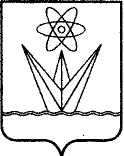 АДМИНИСТРАЦИЯ ЗАКРЫТОГО АДМИНИСТРАТИВНО – ТЕРРИТОРИАЛЬНОГО ОБРАЗОВАНИЯ  ГОРОД ЗЕЛЕНОГОРСККРАСНОЯРСКОГО КРАЯП О С Т А Н О В Л Е Н И Е В соответствии с Федеральным законом от 04.11.2022 № 420-ФЗ «О внесении изменений в отдельные законодательные акты Российской Федерации и о приостановлении действия части 5 статьи 2 Федерального закона «О контрактной системе в сфере закупок товаров, работ, услуг для обеспечения государственных и муниципальных нужд», руководствуясь Уставом города, П О С Т А Н О В Л Я Ю:1. Внести в постановление Администрации ЗАТО г. Зеленогорска от 13.04.2022 № 69-п «Об изменении существенных условий муниципальных контрактов, контрактов, заключенных до 1 января 2023 года для обеспечения муниципальных нужд» следующие изменения:1.1. В заголовке и в пунктах 1, 2 слова «до 1 января 2023 года» заменить словами «до 1 января 2024 года».1.2. В пункте 4 слова «Главы ЗАТО г. Зеленогорска» заменить словами «Главы ЗАТО г. Зеленогорск».1.3. В приложении:1.3.1. В наименовании и в пункте 1 слова «до 1 января 2023 года» заменить словами «до 1 января 2024 года».1.3.2. В пунктах 8, 11 слова «Администрации ЗАТО г. Зеленогорска» заменить словами «Администрации ЗАТО г. Зеленогорск».2. Настоящее постановление вступает в силу в день, следующий за днем его опубликования в газете «Панорама».Глава ЗАТО г. Зеленогорск						      М.В. Сперанский13.12.2022г. Зеленогорск№185-пО внесении изменений в постановление Администрации ЗАТО г. Зеленогорска от 13.04.2022 № 69-п «Об изменении существенных условий муниципальных контрактов, контрактов, заключенных до 1 января 2023 года для обеспечения муниципальных нужд»